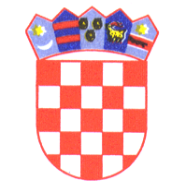   REPUBLIKA HRVATSKA   ISTARSKA ŽUPANIJA         GRAD BUZETPovjerenstvo za dodjelu stipendijaKLASA: 602-01/19-01/23URBROJ: 2106/01-03-02-19-9Buzet, 30. listopada 2019.Temeljem članka 15. Pravilnika o stipendiranju učenika i studenata (“Službene novine Grada Buzeta”, broj 5/19), a sukladno čl. 4. st. 3.  alineje 2. Zaključka Gradonačelnika o broju i visini mjesečnog iznosa stipendije za školsku 2019./2020. godinu (Službene novine Grada Buzeta“, broj 6/19, KLASA: 602-01/19-01/23, URBROJ: 2106/01-03-02-19-6 od 30. listopada 2019.), Povjerenstvo za dodjelu stipendija Grada Buzeta (KLASA: 602-01/19-01/28, URBROJ: 2106/01-03-01-19-1, od 25. listopada 2019. godine) na sjednici održanoj 29. listopada 2019. godine donosi BODOVNU LISTU PRVENSTVA za dodjelu stipendije za  učenike za strukovna četverogodišnja usmjerenja (tehničari za električne strojeve s primijenjenim računalstvom), koji pohađaju Srednju školu u Buzetu za školsku godinu 2019./2020.  PRAVO na stipendiju ostvarili su:2. NISU OSTVARILI PRAVO na stipendiju sljedeći učenici:    3. Učenici imaju pravo prigovora na utvrđenu Bodovnu listu prvenstva          u roku od 8 dana od dana objave iste na Oglasnoj ploči Grada Buzeta          i Internet stranici Grada Buzeta, Gradonačelniku Grada Buzeta.				                  PREDSJEDNIK					     POVJERENSTVA ZA DODJELU STIPENDIJA  Igor Božić, v.r.Red.br.Ime i prezimeBroj bodova1.FILIP KORACA1152.TEO STOKOVIĆ1003.KEVIN FRANTAL88Red.br.Ime i prezimeBroj bodova1.MATTEO VRATOVIĆ602.GERARD ABDIU 10